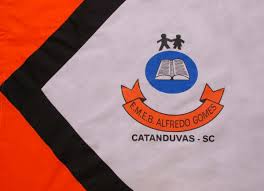 Escola Municipal de Educação Básica Alfredo Gomes.Diretora: Ivania Nora  Assessora Técnica Pedagógica: Simone CarlAssessora Técnica Administrativa: Tania Nunes  Turma: 3º ano       Professora: Ana Caroline Antunes de Oliveira         Data: 17/08                                                Atividade de Artes: TIRANDO SOM DAS SUCATAS(Apenas leitura)Na aula anterior trabalhamos o som do corpo, sabemos que existem vários sons ao nosso redor. Nesta aula vamos construir instrumentos com sucatas e vamos ouvir os sons que podemos tirar do instrumento construído com sucatas. Tipos de sons:Som da lata (agudo)Som da caixa (grave)Som da garrafa (grave).1-Construa um instrumento com materiais recicláveis, de preferência que produza som. Registre através de fotos. Sugestão de materiais: papelão, latas, tampas, baldes, garrafas pet, etc.Modelos: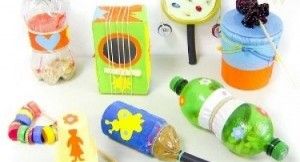 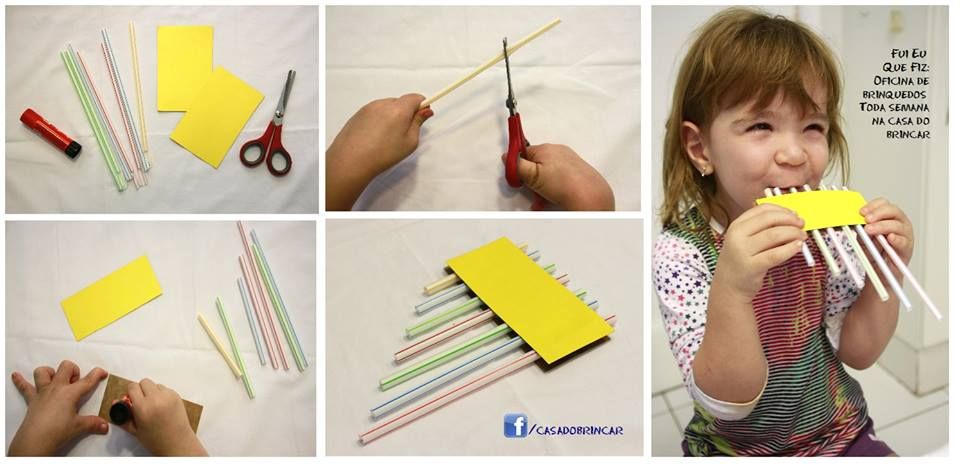 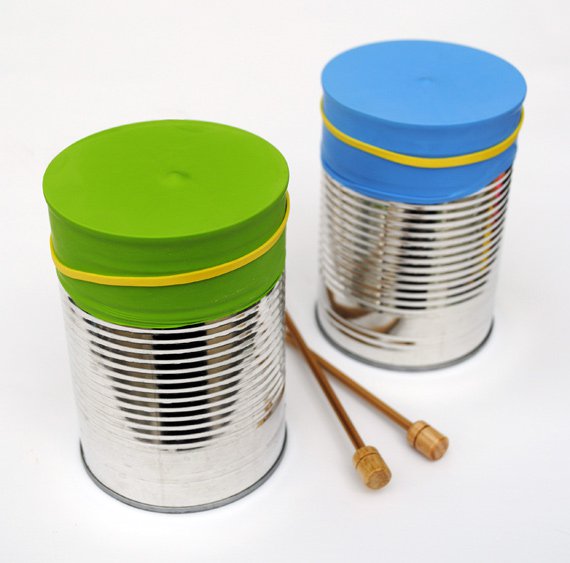 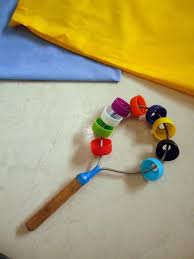 